Акт о затоплении жилого помещения«__» ____________ ____ г. Комиссия в составе ______перечислить фамилии______ провела осмотр помещения, находящегося по адресу _____________________.На момент обследования установлены следующие повреждения:указывать комнату (например, кухня, коридор), характер повреждений (например, намокание, вздутие, разводы), место, либо предмет (например, стена, потолок, кресло, телевизор):Затопление жилого помещения произошло «__» _________ 201_г. по причине ___________________________________________________________________________.					указать причинуПодпись собственника: ________________/________________________/					подпись			ФИОПодписи представителей управляющей компании:________________/________________________/	подпись			ФИО________________/________________________/подпись			ФИОПодпись причинителя вреда:________________/________________________/подпись			ФИОВНИМАНИЕ! Раз вы скачали бесплатно этот документ с сайта ПравПотребитель.РУ, то получите заодно и бесплатную юридическую консультацию!  Всего 3 минуты вашего времени:Достаточно набрать в браузере http://PravPotrebitel.ru/, задать свой вопрос в окошке на главной странице и наш специалист сам перезвонит вам и предложит законное решение проблемы!Странно.. А почему бесплатно? Все просто:Чем качественней и чаще мы отвечаем на вопросы, тем больше у нас рекламодателей. Грубо говоря, наши рекламодатели платят нам за то, что мы помогаем вам! Пробуйте и рассказывайте другим!
*** P.S. Перед печатью документа данный текст можно удалить..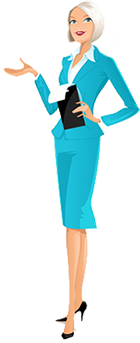 